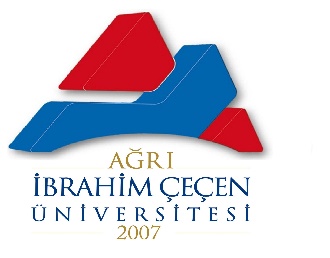                                                SAĞLIK HİZMETLERİ MESLEK YÜKSEKOKULUÖĞRENCİ İSTEK VE ÖNERİ KUTUSU AÇMA VE DEĞERLENDİRME KOMİSYONUAdı-SoyadıBölümü/UnvanıGöreviDr. Öğr. ÜyesiSultanberk HALMATOVBaşkanDr. Öğr. ÜyesiAykut ÖZTEKİNÜyeÖğr.Gör.Zeynep KIZGINÜyeÖğr.Gör.Zehra GEDİKÜyeÖğr.Gör.Kutay YÜZÜAKÜye